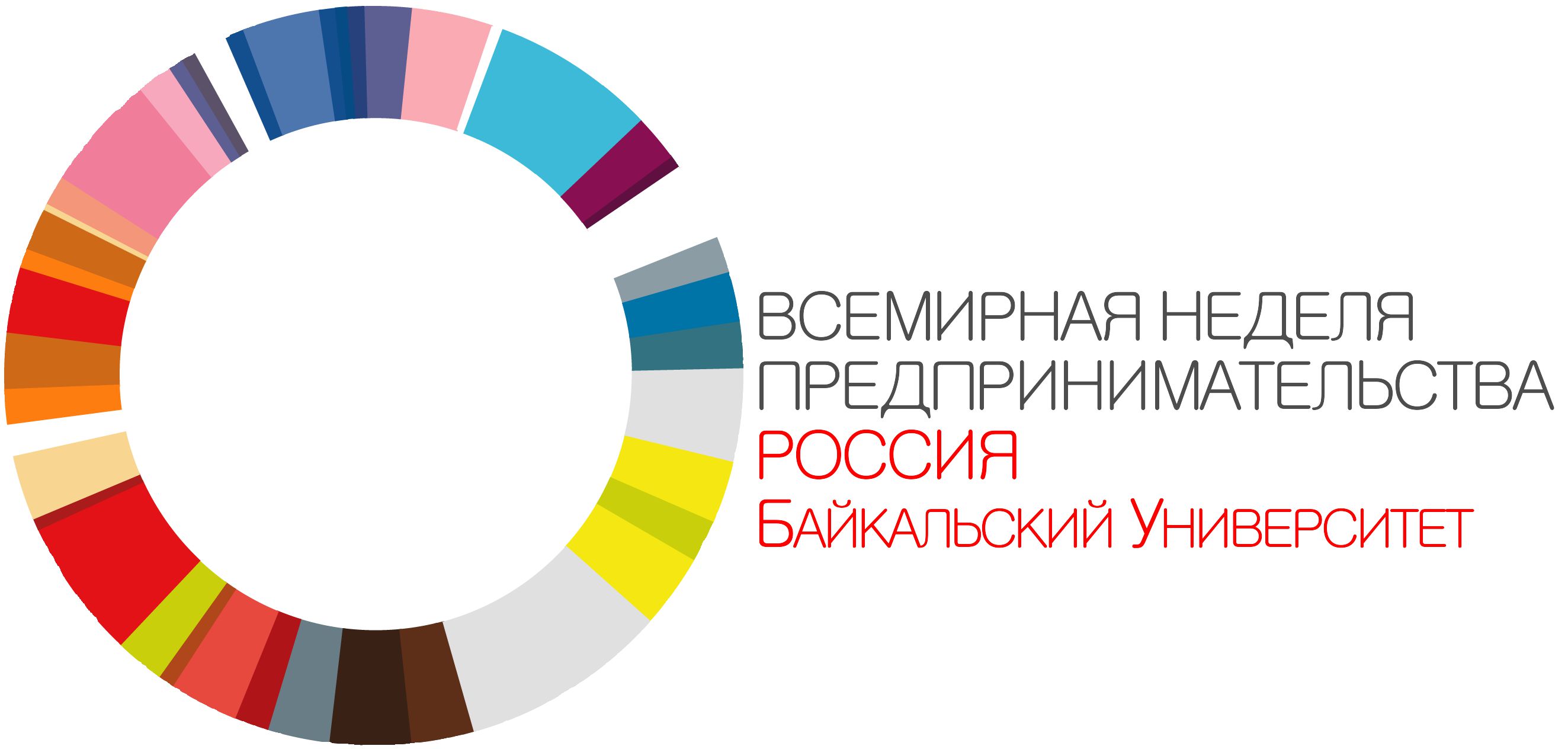 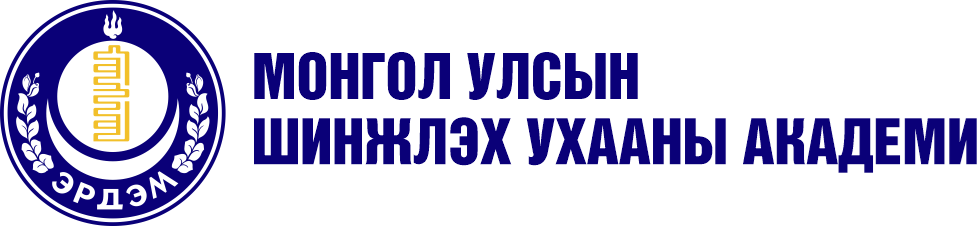 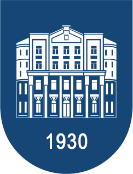 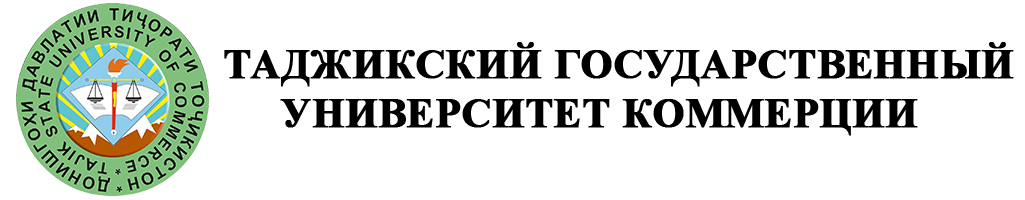 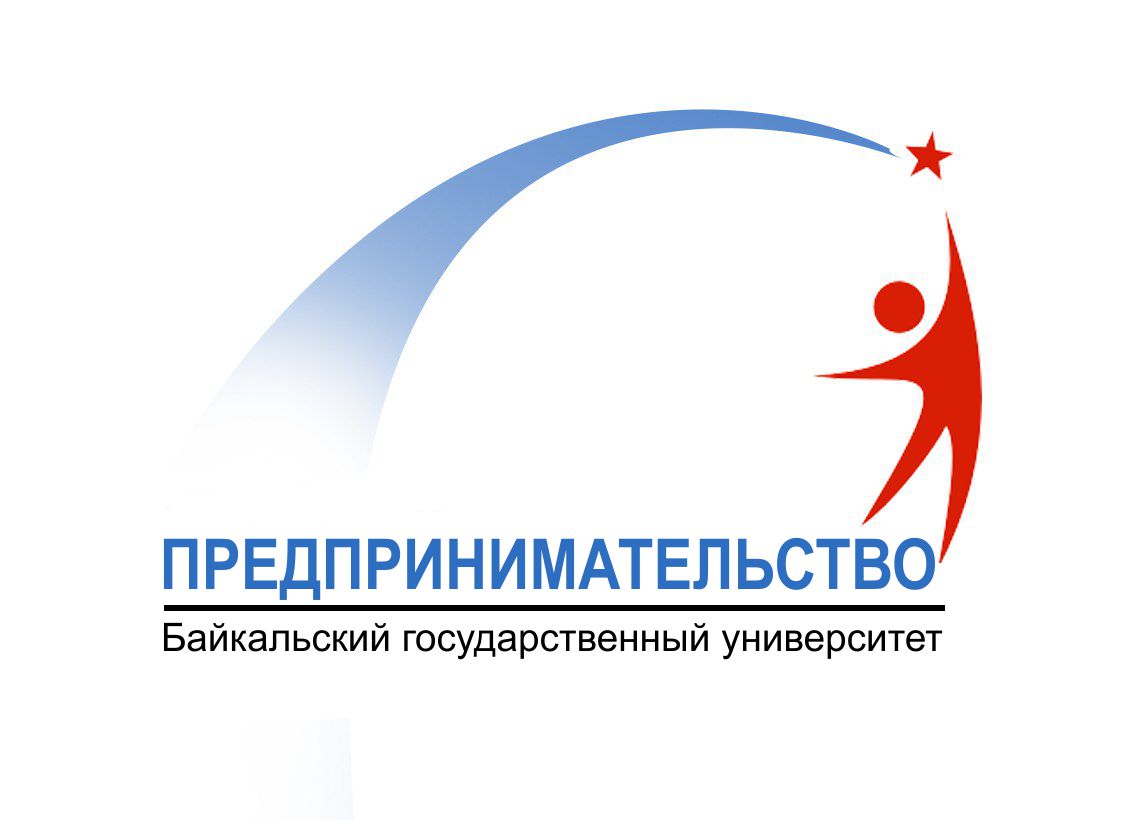 ФЕДЕРАЛЬНОЕ ГОСУДАРСТВЕННОЕ
БЮДЖЕТНОЕ ОБРАЗОВАТЕЛЬНОЕ 
УЧРЕЖДЕНИЕ ВЫСШЕГО ОБРАЗОВАНИЯ
«Байкальский государственный университет»
(г. Иркутск)ИНФОРМАЦИОННОЕ ПИСЬМОУважаемые коллеги!Кафедра экономики предприятия и предпринимательской деятельности Приглашает вас принять участие в V Международной научно-практической конференции «РАЗВИТИЕ МАЛОГО ПРЕДПРИНИМАТЕЛЬСТВА В БАЙКАЛЬСКОМ РЕГИОНЕ»22 ноября 2022 года БГУв рамках ВСЕМИРНОЙ НЕДЕЛИ ПРЕДПРИНИМАТЕЛЬСТВАВ ходе конференции будет организована работа по следующим секциям:Технологическое предпринимательство;Вопросы экономики, управления и предпринимательства в цифровой экономике;Вопросы экономики, управления и предпринимательства в сфере образования, культуры, спорта и досуга;Вопросы экономики, управления и предпринимательства в сфере строительства и жилищного хозяйства;Вопросы экономики, управления и предпринимательства в сфере транспорта и логистики;Вопросы экономики, управления и предпринимательства в сфере торговли и частных услуг;Вопросы экономики, управления и предпринимательства в сфере туризма и рекреации;Вопросы экономики, управления и предпринимательства в агропромышленном комплексе;Вопросы экономики, управления и предпринимательства в сфере экологии и пожарной безопасности;Исторические аспекты развития малого и среднего предпринимательства в Байкальском регионе.Место проведения: Байкальский государственный университет, г. Иркутск, ул. Ленина, 11.Форма участия: очно-заочная / дистанционнаяЗаявки с темой публикации (для формирования программы конференции) принимаются до 18 ноября 2022 года включительно (форма заявки размещена на 3 стр. настоящего информационного письма).Материалы научной статьи можно присылать до 01 декабря 2022 года включительно. Публикация данных статей будет осуществлена после проведения международной научно-практической конференции в первой половине 2023 года в Сборнике с размещением на elibrary.ru. Орг. взносов нет. Публикация для авторов бесплатная.При написании публикации можно обратиться к базе научных периодических журналов БГУ статуса РИНЦ, ВАК, Web of science – http://bgu.ru/science/journals.aspx.Проезд, проживание во время участия в конференции – за свой счет. В случае установления в период проведения конференции режима самоизоляции или карантина, в связи с угрозой распространения пандемии короновируса «Covid-19» или по другой причине, пленарное заседание конференции будет проведено в дистанционном формате (с помощью электронной программы Zoom или Microsoft Teams), о чём будет сообщено всем участникам конференции за ранее, не менее, чем за 1-3 дня до пленарного заседания, а также будет произведена рассылка программы конференции. Адрес оргкомитета: 664003, г. Иркутск, ул. Ленина, 11, Байкальский государственный университет, кафедра Экономики предприятий и предпринимательской деятельности, корпус 4, ауд 3-310.conference.eppd.bgu@mail.ru – на данный электронный адрес необходимо присылать заявки и материалы статей (ЗАЯВКУ – крайний срок до 18 ноября 2022 года включительно, по итогам проведения конференции СТАТЬЮ – крайний срок до 01 декабря 2022 года включительно).Контакты: д.э.н., профессор Самаруха Алексей Викторович, электронная почта: samarukha_alex@mail.ru или samaryhaav@bgu.ru, моб. тел. +7 950 140 48 74, раб. тел.: (+7-3952) 500008, доб. 381; к.э.н., доцент Юлия Александровна Скоробогатова, моб. тел. +7 950 115 43 31; к.э.н., доцент Оксана Бакасовна Ямбаева, моб. тел. +7 950 105 37 97;ст. преподаватель, руководитель СЦК БГУ по компетенции «Предпринимательство» Мозулев Сергей Николаевич, моб. тел. +7 902 566 45 43.ИНФОРМАЦИЯ ДЛЯ УЧАСТНИКОВЗаявка на участие в конференции оформляется по следующей форме. Форму необходимо скопировать в отдельный файл, заполнить по каждому автору отдельным документом, распечатать, подписать, отсканировать и прислать сканированную копию на электронную почту ответственного сотрудника:ЗАЯВКА НА ОПУБЛИКОВАНИЕ СТАТЬИС условиями публикации согласен(а). Представленная статья не публиковалась ранее в других изданиях в их нынешней или близкой по содержанию форме и не находится на рассмотрении в редакциях других изданий. Все возможные конфликты интересов, связанные с авторскими правами и опубликованием рассматриваемых статей, урегулированы.Публикация статьи не нарушает ни одно из существующих авторских прав и гарантирует издателю возмещение убытков в случае выявления подобных нарушений. Для распространения материалов издателю передается исключительное право собственности на рукопись, если не предусмотрено иное.Предоставляю издателю неисключительное право на:– редактирование статьи, не изменяющее ее принципиальных положений;– использование произведения через продажу журнала и распространение его по подписке;– размещение полнотекстовой версии произведения в открытом доступе на сайтах журнала, Научной электронной библиотеки (www.elibrary.ru), в иных базах данных научной информации, электронно-библиотечных системах, научных информационных ресурсах в сети Интернет;– использование на безвозмездной основе метаданных (название, имя автора (правообладателя), аннотации, библиографические материалы и пр.) с целью их включения в базу данных Российского индекса научного цитирования (РИНЦ) и доведения до всеобщего сведения, обработки и систематизации в других базах цитирования.Предоставляю издателю свои персональные данные без ограничения по сроку (фамилия, имя, отчество; сведения об образовании; сведения о месте работы и занимаемой должности) для их хранения и обработки в различных базах данных и информационных системах, включения в аналитические и статистические отчетности, создания обоснованных взаимосвязей объектов произведений науки, литературы и искусства с персональными данными и т.п. Издатель имеет право передать указанные данные для обработки и хранения третьим лицам. Оплату публикационного взноса гарантирую.Я гарантирую, что в представленной мной статье «________________________________________________ ___________________________________________________________________________________________»(название статьи)отсутствуют нарушения публикационной этики журнала. Автор: _________________                            _______________________________                                       (подпись)                                                                                              (фамилия и инициалы)«       » ____________ 2022 г.Научный руководитель (если имеется): ______________________________________              (подпись)                                                                                             (фамилия и инициалы)«        » ____________ 2022 г.Требуется предоставить фотографию каждого автора (в деловом стиле, желательно на светлом фоне) в хорошем качестве (с высокими четкостью и разрешением). Формат файла: jpg, jpeg, bmp или png. Минимальное разрешение (количество точек на единицу площади) - 300 dpi. Наличие фотографии обязательно для научного журнала «Global and regional research» БГУ – в случае издания статьи, по желанию автора, в соответствии с требованиями журнала.Поступившие для публикации статьи будут направлены на проверку в системе «Антиплагиат». Оригинальность статей должна быть не ниже 70% с учетом проведения проверки в профессиональной версии в системе «Антиплагиат ВУЗ» (проверка осуществляется при приеме статьи). Оргкомитет оставляет за собой право отклонения статей, не отвечающих сроку представления или требованиям к их оформлению и уровню оригинальности.Требования к оформлению и содержанию статейСтатьи должны содержать: код УДК;заглавие статьи на русском и английском языках;сведения об авторе (-ах) – ФИО (полностью), ученая степень, ученое звание, должность, место работы (учебы) на русском и английском языках; e-mail;аннотацию статьи (объем не меньше 50 слов), ключевые слова на русском и английском языках (не менее 5 слов);разделы в тексте статьи: «Введение», «Цель и задачи исследования», «Методы исследования», «Полученные результаты», «Выводы» – пояснения ниже.список использованной литературы, оформленный в соответствии с ГОСТ 7.0.100–2018 «Библиографическая запись. Библиографическое описание. Общие требования и правила составления». Список помещается в конце статьи, источники в нем располагаются в порядке цитирования или упоминания. Ссылки на использованную литературу в тексте обязательны.Допустимое количество статей одного автора – не больше двух, одна из которых в соавторстве либо обе в соавторстве.Общие требования к текстуФормат страницы — А4.Все поля — по 20 мм.Шрифт: гарнитура — Times New Roman; размер — кегль 14.Межстрочный интервал — полуторный. Интервал между абзацами до и после – 0 пт.Абзацный отступ — одинаковый по всей статье — 1,25 см. Он должен быть выставлен автоматически (не допускается делать абзацный отступ пробелами или табуляцией).Форматирование — по ширине.Функция переноса обязательна и должна быть установлена автоматически. Не следует использовать ручной перенос слов.Нумерация страниц — обязательна внизу по центру. Название статьи – шрифт 14 pt, полужирный, прописными буквами; по центру; интервал – одинарный, до – 12 пт, после – 6 пт.Объем статьи – 5–10 страниц формата А4, с учетом названия статьи, графических вложений и списка использованной литературы. Количество рисунков и таблиц не должно превышать 3-х, количество литературных источников – не менее 5-ти (в порядке цитирования). Число авторов статьи не должно превышать трех человек.Текст статьи должен быть структурирован с применением стандартных названий разделов: «Введение», «Цель и задачи исследования», «Методы исследования», «Полученные результаты», «Выводы».В разделе «Введение» должна быть обоснована актуальность темы и должен быть дан литературный обзор по теме статьи, из которого должна вытекать постановка проблемы. Цель и задачи исследования должны быть сформулированы ясно, с применением специальной терминологии. В разделе «Методы исследования» должны быть отражены фактически примененные методологические приёмы и методические инструменты проведения научного исследования.В разделе «Полученные результаты» излагаются теоретические и/или практические результаты исследования, с отражением элементов научной новизны. В разделе «Выводы» описывается важность результатов и излагается понимание того, в каком направлении возможны последующие научные исследования.Текст статьи должен быть оригинальным (ранее не опубликованным), самостоятельным исследованием, обладающим элементами научной новизны (приращение к научной школе, опровержение устаревших догм, разработка новых методологических и методических понятий, принципов, механизмов, подходов к анализу и оценке, и т.д.Текст статьи тщательно вычитывается и подписывается автором (ами), который (ые) несет (ут) ответственность за оригинальность исследования и научно-теоретический уровень публикуемого материала.Образец оформления статей*УДК 336.14:353(57)	Иванов Иван Ивановичмагистрант, кафедра финансов и финансовых институтов,Байкальский государственный университет,г. Иркутск, Российская Федерация,e-mail: IvanovII@mail.ruИНСТИТУТ СОГЛАСОВАНИЯ: СТАНОВЛЕНИЕ И КРИТЕРИИАннотация. Обосновывается целесообразность выделения особого общественного института согласования. Предлагается определение понятия данного института и характеризуется его место в структуре современных институтов. Приводится классификация выделяемых автором форм рассматриваемого института … (не менее 50 слов).Ключевые слова: согласование позиций; институт согласования; критерии; факторы; становление (не менее 5 слов).Ivanov Ivan IvanovichMaster’s Degree Student,Department of Finance and Financial Institutions,Baikal State University,Irkutsk, Russian Federation,e-mail: IvanovII@mail.ruINSTITUTE OF APPROVALS: FORMATION AND CRITERIAAbstract. The article presents feasibility of a special allocation of a public institution of approvals, offered a definition of the institution and its place in the structure of contemporary institutions. The author gives a classification of manifestations of this institution.Keywords: coordination of positions, the Institute of coordination, criteria.ВведениеТекст статьи. Текст статьи.  Текст статьи. Текст статьи. Текст статьи. Текст статьи [1]. Текст статьи. Текст статьи [2, с. 115]. Текст статьи. Цель и задачи исследованияТекст статьи. Текст статьи.  Текст статьи. Текст статьи. Текст статьи.Методы исследованияТекст статьи. Текст статьи.  Текст статьи. Текст статьи. Текст статьи.Полученные результатыТекст статьи. Текст статьи.  Текст статьи. Текст статьи. Текст статьи. Пример оформления таблицТаблица 1Характеристика действующих гидроэлектростанций По состоянию на 1995 г.Текст статьи. Текст статьи. Текст статьи [3, с. 9]. Текст статьи. Текст статьи. Пример оформления рисункаРис. 1. Структура системы сбыта страховщика** составлено авторомТекст статьи [4]. Текст статьи. Текст статьи [5, с. 27]. Текст статьи.ВыводыТекст статьи. Текст статьи. Текст статьи. Текст статьи. Текст статьи. Список использованной литературы1. Дженсон К. Механика контактного взаимодействия : пер. с англ. / 
К. Дженсон. – М. : Мир, 1989.–300 с.2. Норт Д. Институты, институциональные изменения: рамки анализа /
Д. Норт // Вопросы экономики. – 1997. – № 3. – С. 6–11.Не менее 5-ти источников.1. Фамилия, имя, отчество (полностью) автора(-ов)(на русском языке)Иванов Иван Иванович(на английском языке)Ivan I. Ivanov 2. Ученая степень, звание, должностьстудент, кафедра банковского дела и ценных бумаг3. Место работы или учебы (по-русски)Байкальский государственный университет4. Телефон: рабочий (код)+7 (3952) 12-23-57Мобильный +7 987 654 42 51электронный адрес для указания в журнале и на сайтахiva@mail.ruпочтовые реквизиты с индексом (если требуется отправка печатного экземпляра номера)664003, г. Иркутск, ул. Ленина, 11Научный руководитель по статье (руководитель студента/магистранта/аспиранта по ВКР / НКР)канд. экон. наук, доцент Петров П.П.Название статьиИнститут согласования: становление и критерииСекция конференцииНазвания секций на 1й странице информационного письма конференцииФорма участияОчная/заочнаяГидроэлектростанцияГод ввода 
в эксплуатациюСреднегодовая выработка электроэнергии, млрд кВт · чСреднегодовая выработка электроэнергии, млрд кВт · чСреднегодовая выработка электроэнергии, млрд кВт · чЧисленность работников, чел.ГидроэлектростанцияГод ввода 
в эксплуатациюпроектная19901995Численность работников, чел.Иркутская19584,04,24,9277Братская196722,522,226,5714Усть-Илимская198021,220,821,6707Мамаканская19620,40,30,2193